January 2020Dear Parent/Carer,Re: ‘School of Rock’ whole school production 2020PARENTSPerformers have been asked to provide their own basic costumes:Girls: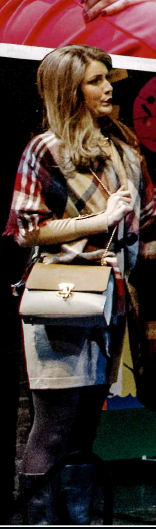 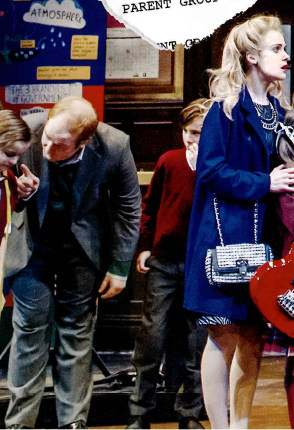 Boys: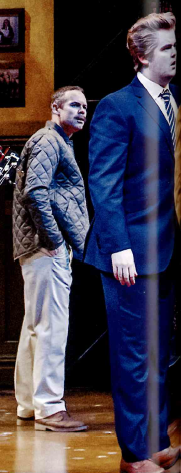 Yours sincerely,Mrs UptonCostume Managerliz.upton1@charlton.uk.comNo thank you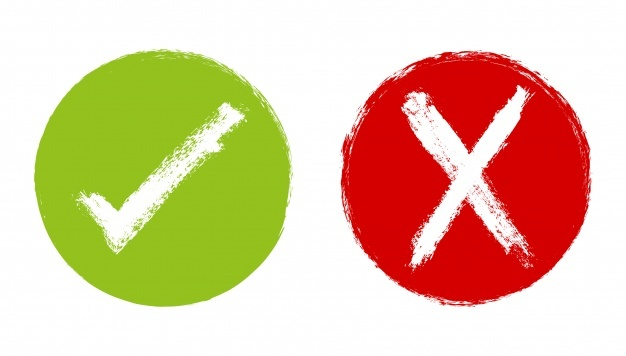 Yes please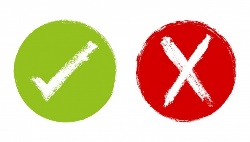 GREEN/TEAL Black‘school’ shirts/uniformColoursPatternsStripes‘grown up’ clothes smart denimwealthy appearance